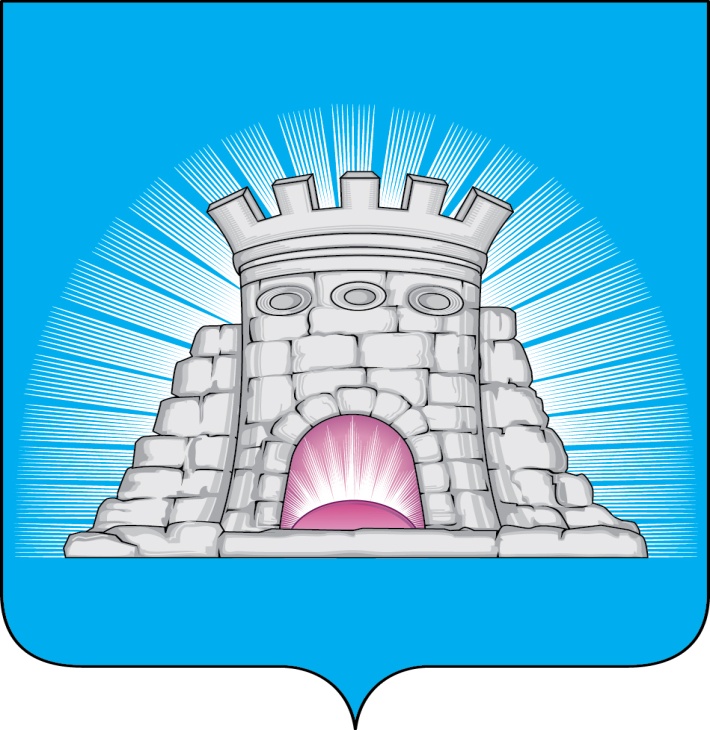                           П О С Т А Н О В Л Е Н И Е16.11.2023  №  1813/11г. Зарайск О назначении общественных обсуждений по вопросу утверждения схемы расположения земельного участка на кадастровом плане территории, расположенного в кадастровом квартале 50:38:0070115 по адресу: Российская Федерация, Московская область, городской округ Зарайск, г. Зарайск, ул. Красноармейская, для утверждения проекта межевания территорииРуководствуясь Земельным кодексом Российской Федерации, Градостроительным кодексом Российской Федерации, Законом Московской области № 107/2014-03 «О наделении органов местного самоуправления муниципальных образований Московской области отдельными государственными полномочиями Московской области», Уставом муниципального образования городской округ Зарайск Московской области; на основании письма Комитета по управлению имуществом администрации городского округа Зарайск Московской области от 04.08.2023 № 115/02 Исх-КУИ-01-11/298П О С Т А Н О В Л Я Ю:1.  Назначить общественные обсуждения по рассмотрению схемы расположения земельного участка на кадастровом плане территории, расположенного в кадастровом квартале 50:38:0070115, по адресу: Российская Федерация, Московская область, городской округ Зарайск, г. Зарайск, ул. Красноармейская, для утверждения проекта межевания территории (далее – проект схемы расположения земельного участка) согласно приложению к настоящему постановлению.2. Общественные обсуждения по рассмотрению проекта схемы расположения земельного участка проводятся в период с 23.11.2023 по 23.12.2023.3. Порядок проведения общественных обсуждений установить в соответствии сост. 5.1 Градостроительного кодекса Российской Федерации.4. Определить уполномоченного за организацию и проведение общественных обсуждений по рассмотрению проекта схемы расположения земельного участка  заместителя главы администрации городского округа Зарайск Московской области Шолохова А.В. 													 0123765. Определить секретаря общественных обсуждений по рассмотрению проекта схемы расположения земельного участка эксперта отдела архитектуры и градостроительства администрации городского округа Зарайск Московской области Козлову Е.В. 6. Администрации городского округа Зарайск Московской области (далее – организатор общественных обсуждений) обеспечить информирование жителей городского округа о проведении общественных обсуждений по проекту схемы расположения земельного участка в периодическом печатном издании «Зарайский вестник» – приложении к общественно-политической газете «За новую жизнь» и на официальном сайте администрации городского округа Зарайск Московской области               в сети «Интернет» (https://zarrayon.ru/publichnye-slushaniya-i-obschestvennye-obsuzhdeniya.html).7. Организатору общественных обсуждений обеспечить прием замечаний и предложений по общественным обсуждениям по проекту схемы расположения земельного участка:  - посредством почтового отправления в адрес организатора общественных обсуждений (140600, Московская обл., г. Зарайск, ул. Советская, д. 23);- посредством государственной информационной системы Московской области «Портал государственных и муниципальных услуг Московской области» в электронном виде;- посредством обращения по электронной почте a25438@mail.ru;- посредством официального сайта организатора общественных обсуждений (https://zarrayon.ru), а также по телефону 8(496)662-54-38.8.  Опубликовать настоящее постановление в периодическом печатном издании «Зарайский вестник» – приложении к общественно-политической газете «За новую жизнь» и на официальном сайте администрации городского округа Зарайск Московской области в сети «Интернет» (https://zarrayon.ru/publichnye-slushaniya-i-obschestvennye-obsuzhdeniya.html). 9.  Контроль за исполнением настоящего постановления возложить на заместителя главы администрации городского округа Зарайск Московской области Шолохова А.В.И. о. главы городского округа Зарайск А.Н. МешковВерноНачальник службы делопроизводства		   Л.Б. Ивлева 16.11.2023Разослано: в дело, ОА и Г – 3, Шолохову А.В., СВ со СМИ, прокуратуре.                                Е.В. Козлова 8 496 66 2-54-38										Приложение 										к постановлению и.о. главы 										городского округа Зарайск 										от 16.11.2023 № 1813/11Схема расположения земельного участка на кадастровом плане территории, расположенного в кадастровом квартале 50:38:0070115 по адресу: Российская Федерация, Московская область, городской округ Зарайск, г. Зарайск, ул. Красноармейская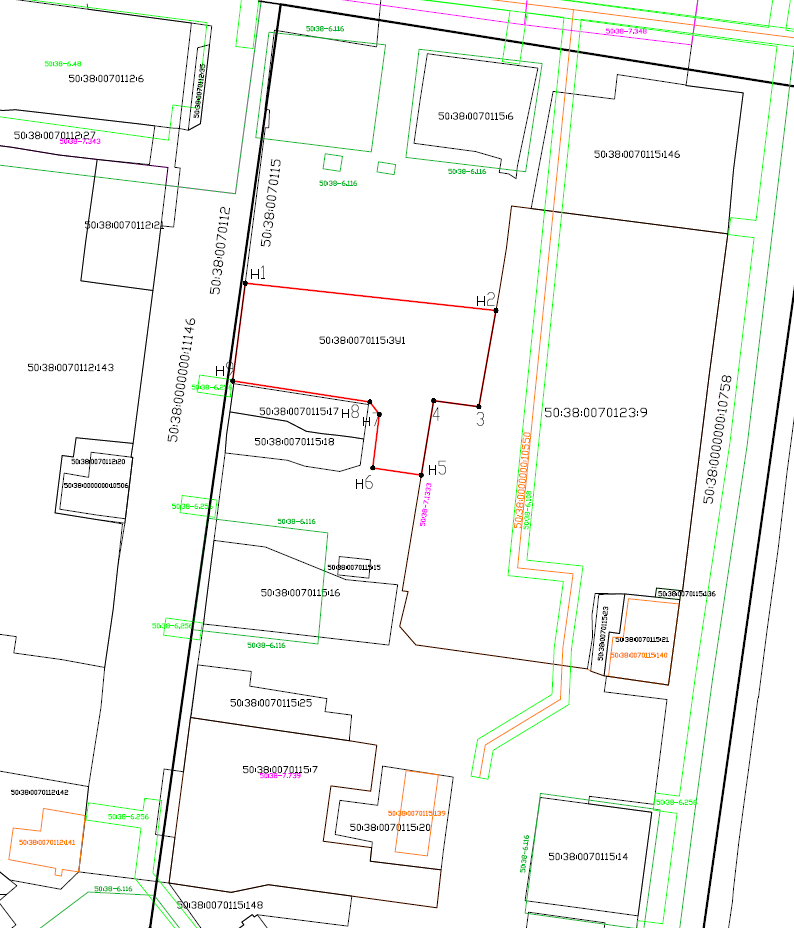 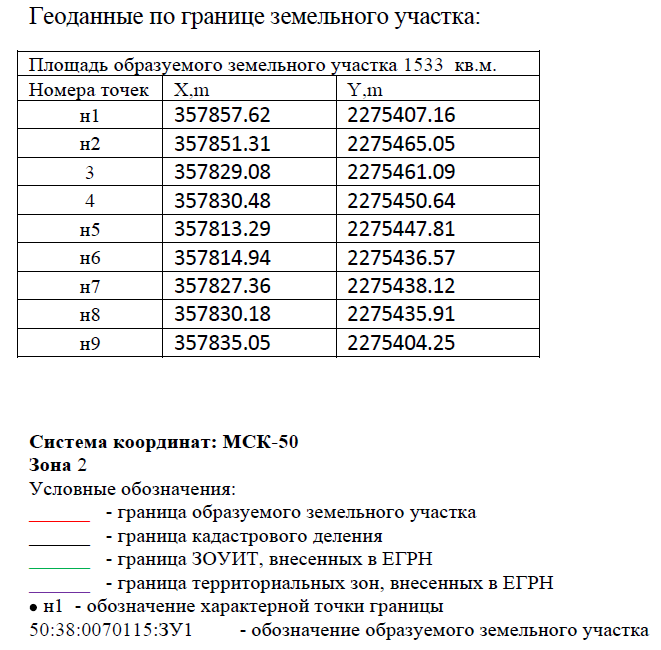 